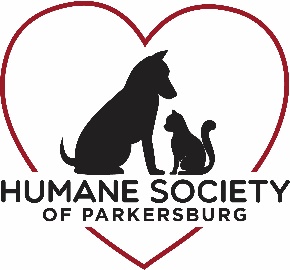                             WALK YOUR PAWS SPONSORSHIP FORMI want to be a: ____	$1500 Platinum Sponsor____ 	$500 Gold Sponsor			  	                              _____ I would also like a vendor table in VIP section. ____	$250 Silver Sponsor____	$100 Bronze Sponsor____	Other Amount Over $1,500, please specify _______________Sponsor InformationIndividual or Company Name: ____________________________________________________________Individual or Company Contact Name: _____________________________________________________Address: _____________________________________________________________________________Contact information (email or phone): _________________________________________________________Payment method___ 	Check (Made payable to HSOP) P.O. Box 392 Parkersburg, WV 26102 (Deadline: June 13th for signage)___	Credit card -Visa and Mastercard accepted by logging onto our website at www.hsop.org under PayPal; Please include “WALK YOUR PAWS” in comment line